SA.270.5.2023S PECYFIKACJA  TECHNICZNAWYKONANIA  I  ODBIORU  ROBÓT RÓWNANIE I ŻWIROWANIE DRÓG LEŚNYCH W NADLEŚNICTWIE BIELSKINWESTOR:     Nadleśnictwo BIELSKDATA:  23 marca 2023SPIS TREŚCI  1. WSTĘP	  2. MATERIAŁY	  3. SPRZĘT	  4. TRANSPORT	  5. WYKONANIE ROBÓT	  6. KONTROLA JAKOŚCI ROBÓT	  7. ODBIÓR ROBÓT	  8. PODSTAWA PŁATNOŚCI	 9. PRZEPISY ZWIĄZANE ….....................................................................................1. WSTĘPPrzedmiot STWiORPrzedmiotem niniejszego opisu przedmiotu zamówienia (STWiOR) są wymagania dotyczące wykonania i odbioru robót związanych z dostarczeniem oraz wykonywaniem punktowej nawierzchni żwirowej i równania dróg w Nadleśnictwie Bielsk w 2023 roku. Zakres stosowania STWiOROpis przedmiotu zamówienia (STWiOR) stosowany jest jako dokument przetargowy i kontraktowy przy zlecaniu i realizacji robót na drogach gruntowych i zakładowych. Zaleca się wykorzystanie OPZ przy zlecaniu robót na drogach leśnych.	Zakres robót objętych STWiORUstalenia zawarte w niniejszym opisie przedmiotu zamówienia dotyczą zasad prowadzenia robót związanych z wykonywaniem punktowej nawierzchni żwirowej. Najkorzystniej jest wykonywać ją                     w okolicach obfitujących w kruszywa naturalne. Nawierzchnię żwirową można wykonywać jednowarstwowo lub dwuwarstwowo.Określenia podstawoweNawierzchnia żwirowa - nawierzchnia zaliczana do twardych nieulepszonych, której warstwa jezdna jest wykonana z mieszanki żwirowej bez użycia lepiszcza czy spoiwa.2. materiałyMateriały do nawierzchni żwirowychMieszanka żwirowa powinna mieć optymalne uziarnienie. Krzywa uziarnienia mieszanki powinna  mieścić się w granicach krzywych obszaru dobrego uziarnienia, podanych na rys. 1. Skład ramowy uziarnienia podano w tablicy 1.Kruszywo naturalne użyte do mieszanki żwirowej powinno spełniać wymagania normy PN-EN 13043:2004, a ponadto wskaźnik piaskowy wg BN-64/8931-01 dla mieszanki o uziarnieniu:od 0 do 20 mm, WP powinien wynosić od 25 do 40,od 0 do 50 mm, WP powinien wynosić od 55 do 60.Tablica 1. Skład ramowy uziarnienia optymalnej mieszanki żwirowejRysunek 1. Obszar uziarnienia optymalnych mieszanek żwirowych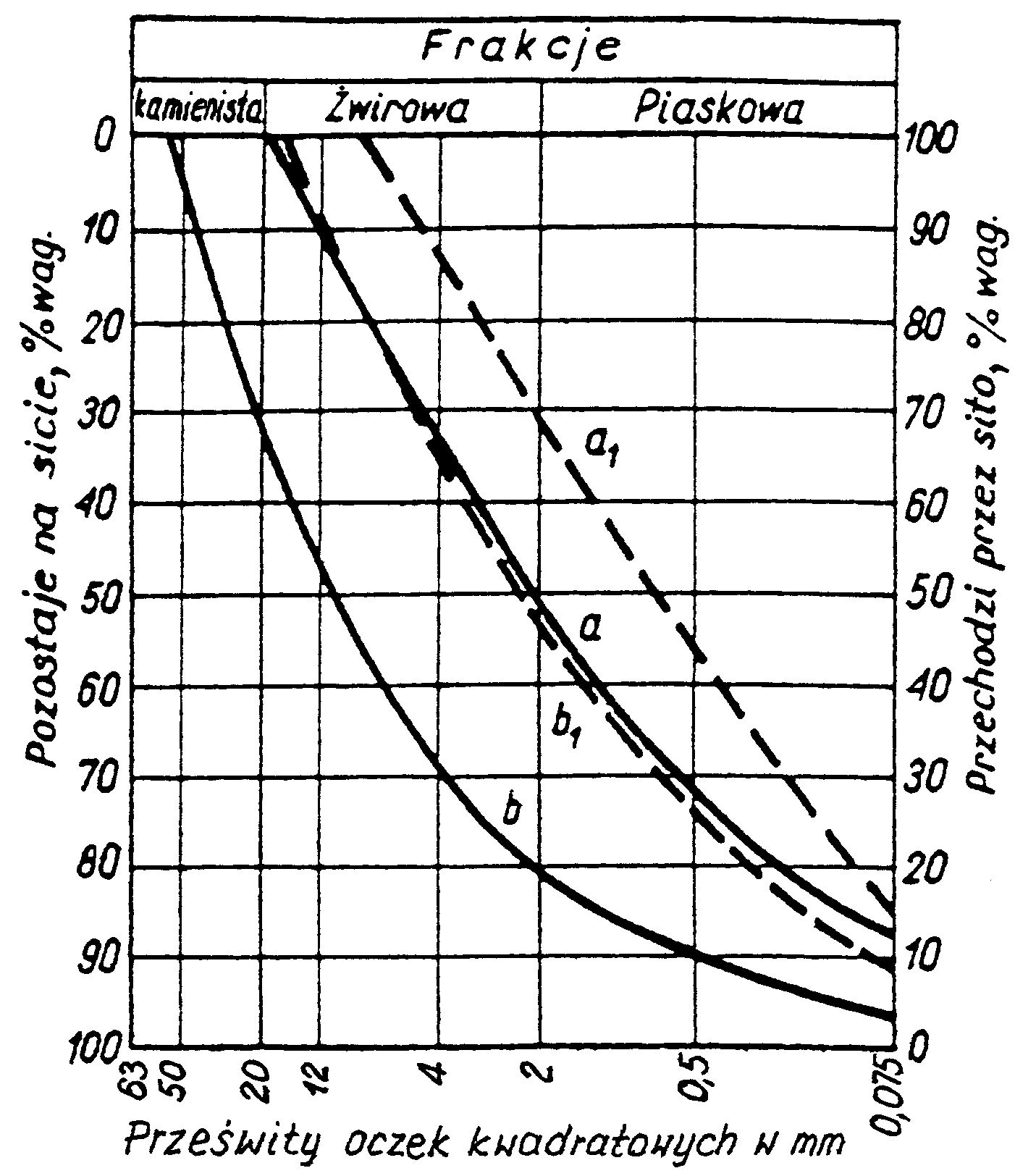 3. sprzętSprzęt do wykonania nawierzchni żwirowejWykonawca przystępujący do wykonania nawierzchni żwirowej powinien wykazać się możliwością korzystania z następującego sprzętu:samochodów do transportu mieszanki żwirowejspycharek lub równiarek do rozkładania i profilowania kruszywarówniarek do profilowania dróg4. transportTransport kruszywaKruszywo można przewozić dowolnymi środkami transportu w warunkach zabezpieczających je przed zanieczyszczeniem i rozsegregowaniem, nadmiernym wysuszeniem i zawilgoceniem (samochody samowyładowcze, ciągniki z przyczepami).5. wykonanie robótWbudowanie i zagęszczanie mieszanki żwirowejPodłoże przed rozłożeniem mieszanki żwirowej powinno być odwodnione. Mieszanka żwirowa powinna być rozkładana przy użyciu równiarki lub spycharki gąsienicowej. Mieszanka po rozłożeniu powinna być częściowo zagęszczona przejazdami obciążonego żwirem samochodu ciężarowego. Zagęszczanie nawierzchni powinno rozpocząć się od krawędzi i stopniowo przesuwać pasami podłużnymi, częściowo nakładającymi się w kierunku jej osi. Zagęszczenie nawierzchni o jednostronnym spadku należy rozpocząć od dolnej krawędzi i przesuwać pasami podłużnymi częściowo nakładającymi się, w kierunku jej górnej krawędzi. Wilgotność mieszanki żwirowej w czasie zagęszczania powinna być równa wilgotności optymalnej. W przypadku gdy wilgotność mieszanki jest wyższa o więcej niż 2% od wilgotności optymalnej, mieszankę należy osuszyć w sposób zaakceptowany przez Inwestora, a w przypadku gdy jest niższa o więcej niż 2% - zwilżyć określoną ilością wody.Jeżeli nawierzchnię żwirową wykonuje się dwuwarstwowo, to każda warstwa powinna być wyprofilowana i zagęszczona z zachowaniem wymogów jak wyżej.Równanie dróg leśnychRównanie dróg polegać ma na przywróceniu nawierzchni gruntowej prawidłowego profilu poprzecznego   i podłużnego, usunięciu nierówności i zapewnieniu właściwego odwodnienia.Wykonanie w/w robót polegać ma na przejechaniu jednego kilometra drogi trzykrotnie tj. wyprofilowanie z lewej strony drogi z prawej strony oraz wyrównanie na środku drogi.6. kontrola jakości robót Szerokość nawierzchniSzerokość nawierzchni nie może różnić się od szerokości istniejącej drogi.Sprawdzenie odwodnieniaSprawdzenie odwodnienia należy przeprowadzać na podstawie oceny wizualnej.Jednostka obmiarowaJednostką obmiarową żwirowania dróg jest m3 (metr sześcienny) dostarczonej mieszanki żwirowej.Jednostką obmiarową równania dróg jest  kilometr.7. ODBIÓR ROBÓTRoboty uznaje się za zgodne z wymaganiami Inwestora jeżeli wszystkie czynności zawarte                 w punktach 5 i 6 wykonane zostały prawidłowo.8. podstawa płatnościCena jednostki obmiarowejCena wykonania 1 m3 nawierzchni żwirowej obejmuje:dostarczenie i wbudowanie mieszanki  żwirowej,zagęszczenie nawiezionego kruszywawyrównanie do wymaganego profilu,Protokół odbioru robót podpisany przez strony zawierający ilość jednostek obmiarowych.Cena wyrównania 1 kilometra drogi obejmuje:- wyrównanie z lewej strony drogi, wyrównanie z prawej strony drogi, wyrównanie na  środku drogi.9. PRZEPISY ZWIĄZANE NormyPN-EN 13043:2004 Kruszywo do mieszanek bitumicznych i powierzchniowych utrwaleń stosowanych na drogach, lotniskach i innych powierzchniach przeznaczonych do ruchu. BN – 64 8931-01 Oznaczanie wskaźnika piaskowego. Rzędne krzywych granicznych uziarnieniaRzędne krzywych granicznych uziarnieniaRzędne krzywych granicznych uziarnieniaRzędne krzywych granicznych uziarnieniaRzędne krzywych granicznych uziarnieniaRzędne krzywych granicznych uziarnieniaWymiaryprzechodzi przez sito,  % wag.przechodzi przez sito,  % wag.przechodzi przez sito,  % wag.przechodzi przez sito,  % wag.przechodzi przez sito,  % wag.oczek kwadratowych sitanawierzchnia jednowarstwowa lub warstwa górna nawierzchni dwuwarstwowejnawierzchnia jednowarstwowa lub warstwa górna nawierzchni dwuwarstwowejnawierzchnia jednowarstwowa lub warstwa górna nawierzchni dwuwarstwowejwarstwa dolna nawierzchni dwuwarstwowejwarstwa dolna nawierzchni dwuwarstwowejmmmma1b1ab5050---1002020--100671212-928854448664653022684749190,50,5442628110,0750,075158123